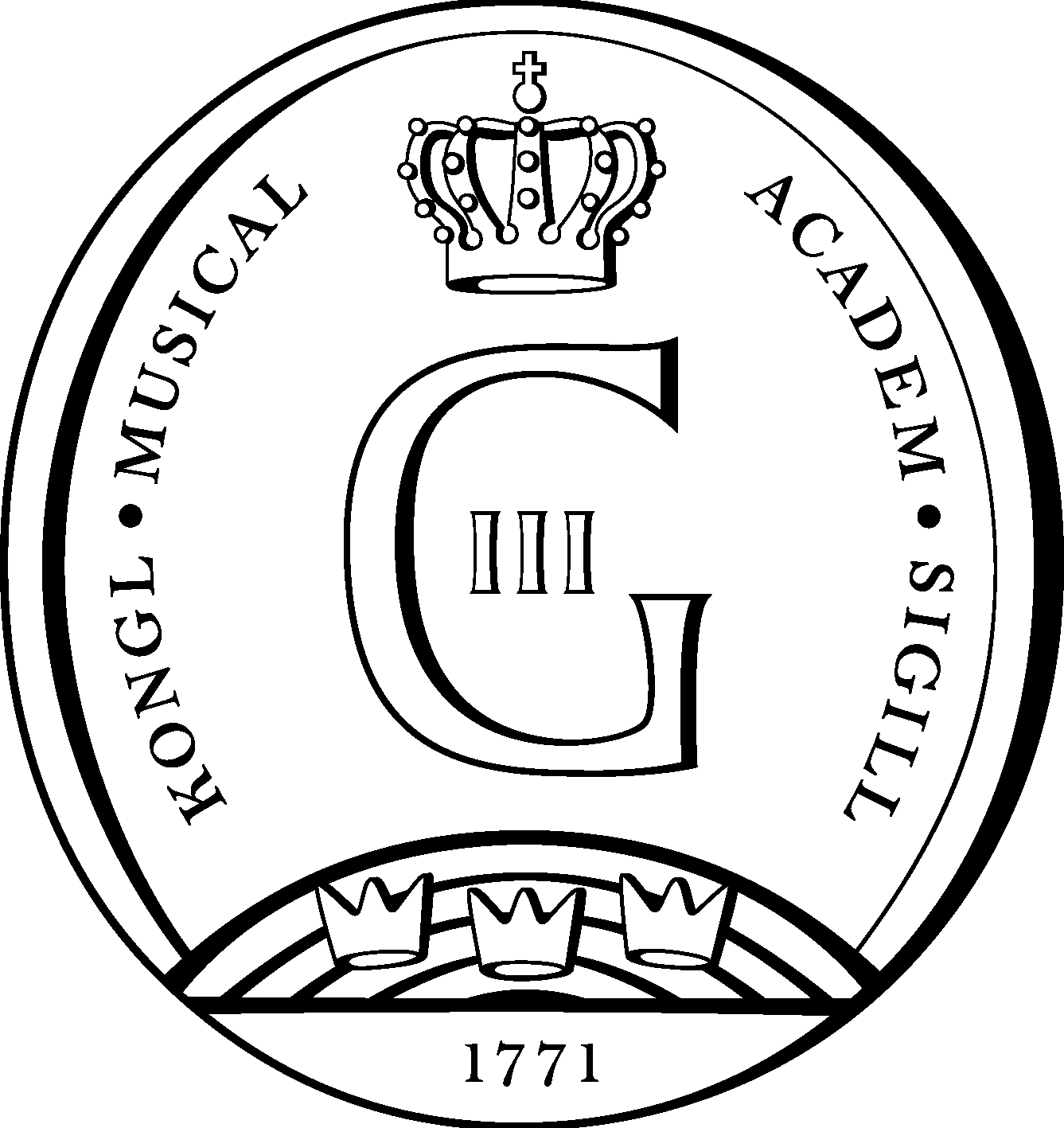 PRESSMEDDELANDETomas Löndahl blir ny Ständig Sekreterare i Kungl. Musikaliska AkademienVid sin sammankomst i tisdags presenterade Kungl. Musikaliska Akademien sin nye Ständige Sekreterare. Tomas Löndahl är för närvarande VD för Helsingborgs Konserthus och har tidigare bland annat varit chef för levande musik vid Sveriges Radios P2. Han efterträder Åke Holmquist som går i pension vid årsskiftet 2010/2011.För mer information kontakta Akademiens Preses Kjell Ingebretsen 070-552 62 71, ingebre@algonet.seKMA 2010-05-19